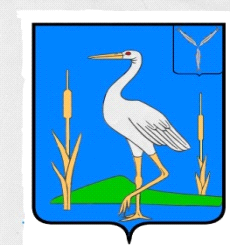 АДМИНИСТРАЦИЯБОЛЬШЕКАРАЙСКОГО МУНИЦИПАЛЬНОГО ОБРАЗОВАНИЯРОМАНОВСКОГО МУНИЦИПАЛЬНОГО РАЙОНАСАРАТОВСКОЙ ОБЛАСТИПОСТАНОВЛЕНИЕ№31от  15.04.2024 года                                        c. Большой КарайО внесении изменений в постановление №11от 15.02.2021г. «Об утверждении административного регламентаосуществления муниципальной функции«Рассмотрение обращений гражданв администрации Большекарайского муниципального образования»На основании  протеста Прокуратуры  Романовского района от 27.03.2024 г.№7-25-2024, руководствуясь Федеральным Законом от 2 мая 2006 года № 59-ФЗ «О порядке рассмотрения обращения граждан Российской Федерации», Федеральным законом от 27 ноября 2017 года. № 355-ФЗ "О внесении изменений в Федеральный закон "О порядке рассмотрения обращений граждан Российской Федерации",Законом Саратовской области от 31.07.2018г. №73-ЗСО «О дополнительных гарантиях права граждан на обращение», ПОСТАНОВЛЯЮ         1.Внести в постановление №11 от 15.02.2021г. «Об утверждении административного регламента осуществления муниципальной функции «Рассмотрение обращений граждан в администрации Большекарайского  муниципального образования» (с изм. от 03.03.2022г. №13,от 07.04.2023г.№13) следующие   изменения: -пункт 2 Административного регламента изложить в новой редакции: «Обращение гражданина (далее - обращение) - направленные в государственный орган, орган местного самоуправления или должностному лицу в письменной форме или в форме электронного документа, в том числе с использованием федеральной государственной информационной системы "Единый портал государственных и муниципальных услуг (функций)" (далее - Единый портал), предложение, заявление или жалоба, а также устное обращение гражданина в государственный орган, орган местного самоуправления;-в п. 4 Адрес официального сайта http:/ bkmormr@yahdex. ru / заменить на адрес https://bolshekarajskoe-r64.gosweb.gosuslugi.ru , далее по всему тексту.-  пункт 10.1  Административного регламента  исключить - пункт 13.3 Административного регламента изложить в новой редакции: « П.13.3 Обращение, поступившее в государственный орган, орган местного самоуправления или должностному лицу в форме электронного документа, подлежит рассмотрению в порядке, установленном настоящим Федеральным законом. В обращении гражданин в обязательном порядке указывает свои фамилию, имя, отчество (последнее - при наличии), а также указывает адрес электронной почты либо использует адрес (уникальный идентификатор) личного кабинета на Едином портале, по которым должны быть направлены ответ, уведомление о переадресации обращения. Гражданин вправе приложить к такому обращению необходимые документы и материалы в электронной форме».         2.Обнародовать настоящее постановление в установленном порядке.         3. Контроль за исполнением настоящего постановления оставляю за собой.   Глава Большекарайского   муниципального образования                                     Н.В.Соловьева